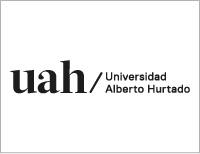 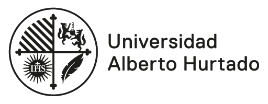 Asignaturas de Reflexión P.Ed. II y Elab II                        Diseño de Secuencia didáctica Karen Riveros Barrueto, profesora en formación, quinto año (2020), UAH.Unidad 2: Ciudadanía y trabajo (Medios de comunicación)      Nivel: Segundo MedioClase  N° 2Estructura DescripciónObjetivo(s) de clase: Detectar los roles de género presentes en la publicidad y propaganda, para evidenciar cómo influyen en la audiencia.  Juzgar el rol que cumplen las personas en la publicidad y propaganda.INICIOTiempo destinado: 10´Motivación: El video al ser divertido busca que los/as estudiantes puedan interesarse por la clase, además este material audiovisual les permite reflexionar sobre el concepto de “género” que se abordará más adelante. https://www.youtube.com/watch?v=t3jhyoPzWpQ (0:50) Luego de ver el video responderán a las preguntas que aparecen en la diapositiva tres de la segunda clase de propaganda y publicidad.  (5’)Objetivo(s) de clase: Detectar los roles de género presentes en la publicidad y propaganda, para evidenciar cómo influyen en la audiencia.  Juzgar el rol que cumplen las personas en la publicidad y propaganda.INICIOTiempo destinado: 10´Activación de conocimientos previos: Las preguntas (diapositiva 4) de activación de conocimientos previos buscan que los/as estudiantes recuerden frases dichas por otras personas, las cuales están permeadas por estereotipos y/o roles de géneros que han influido en su conformación como personas. (5´)Habilidad(es) a desarrollar: Detectar, Juzgar y empatizar.Para explicar la primera habilidad se realizará una pregunta (diapositiva dos)  que considera los conocimientos previos de los/as estudiantes. Respecto a la segunda habilidad “juzgar” solo será necesario recordar la explicación y el ejemplo de la clase anterior. DESARROLLO¿Qué se realizará? Tiempo destinado: 40´Actividad(es) central(es):Actividad formativa extensa: Primero, leerán dos noticias y responderán a sus respectivas preguntas. Luego la guía será comentada de forma dialógica. (30’)Consideración extra: tomando en cuenta la modalidad de clases a distancia, la guía puede darse como una actividad para la casa. Idealmente se espera que a esta clase lleguen con la actividad realizada para comentarla, por ello la diapositiva ocho considera algunas preguntas de la guía para socializar las respuestas de forma dialógica.  Actividad formativa corta: Luego, se revisará una campaña del Ministerio de desarrollo social (mides) de Uruguay: https://www.youtube.com/watch?v=sKKCUMLMfUI (00:56)Una vez visto el video se responderán tres preguntas que aparecen en la diapositiva 9, las cuales propiciarán la empatía por parte de los/as estudiantes, además de inferir la finalidad de la campaña propagandística. (10´)Tarea durante instancias no presenciales: 1. Los/as estudiantes deberán observar en sus casas un tutorial sobre la plataforma Canva, para que puedan realizar la evaluación final: un afiche propagandístico. 2. También, tendrán que leer las siguientes noticias (diapositiva 12) para seleccionar un tema de interés para incluirlo en su afiche: https://www.greenpeace.org/chile/noticia/uncategorized/el-melon-y-su-batalla-por-no-secarse-paltas-y-mineria-los-poderosos-actores-que-dejan-sin-agua-la-zona-central-de-chile/ https://www.24horas.cl/data/las-cifras-de-violencia-contra-la-mujer-en-lo-que-va-de-2020-4349067 https://www.elmostrador.cl/braga/2020/03/26/casos-de-violencia-homofobica-aumentaron-un-58-durante-2019-es-la-cifra-mas-alta-en-la-historia-de-chile/Desglose de contenidos: Roles de género.Estereotipos de género.DESARROLLO¿Qué se realizará? Tiempo destinado: 40´Actividad(es) central(es):Actividad formativa extensa: Primero, leerán dos noticias y responderán a sus respectivas preguntas. Luego la guía será comentada de forma dialógica. (30’)Consideración extra: tomando en cuenta la modalidad de clases a distancia, la guía puede darse como una actividad para la casa. Idealmente se espera que a esta clase lleguen con la actividad realizada para comentarla, por ello la diapositiva ocho considera algunas preguntas de la guía para socializar las respuestas de forma dialógica.  Actividad formativa corta: Luego, se revisará una campaña del Ministerio de desarrollo social (mides) de Uruguay: https://www.youtube.com/watch?v=sKKCUMLMfUI (00:56)Una vez visto el video se responderán tres preguntas que aparecen en la diapositiva 9, las cuales propiciarán la empatía por parte de los/as estudiantes, además de inferir la finalidad de la campaña propagandística. (10´)Tarea durante instancias no presenciales: 1. Los/as estudiantes deberán observar en sus casas un tutorial sobre la plataforma Canva, para que puedan realizar la evaluación final: un afiche propagandístico. 2. También, tendrán que leer las siguientes noticias (diapositiva 12) para seleccionar un tema de interés para incluirlo en su afiche: https://www.greenpeace.org/chile/noticia/uncategorized/el-melon-y-su-batalla-por-no-secarse-paltas-y-mineria-los-poderosos-actores-que-dejan-sin-agua-la-zona-central-de-chile/ https://www.24horas.cl/data/las-cifras-de-violencia-contra-la-mujer-en-lo-que-va-de-2020-4349067 https://www.elmostrador.cl/braga/2020/03/26/casos-de-violencia-homofobica-aumentaron-un-58-durante-2019-es-la-cifra-mas-alta-en-la-historia-de-chile/Eje: lectura.CIERRE(objetivos,habilidades/síntesis/metacognición)Tiempo destinado: 20´Finalmente, se realizarán preguntas sobre objetivos, habilidades, síntesis contenidos y Metacognición que permitirán identificar qué aprendieron o no los/as estudiantes, y qué les costó más o menos aprender.Preguntas sobre las habilidades consideradas en los objetivos:1. En qué parte de la actividad tuvieron que aplicar las siguientes habilidades: detectar y  Juzgar ¿Qué tuviste que hacer para aplicar estas habilidades? 2. ¿Cuál habilidad te costó más? ¿Por qué?Posteriormente, pasaremos a realizar la síntesis de contenidos: 3. ¿De qué manera los roles de género presentes en la publicidad y propaganda influyen en la conformación de los/as espectadores/as?Reflexión del contenido:4. Desde ahora al observar una publicidad o una propaganda en los medios masivos de comunicación ¿En qué te fijaras? 5.  ¿Qué tema te gustaría incluir en un afiche propagandístico para trabajar la inclusión en Chile?Preguntas que consideran el proceso de Metacognición: 6. ¿Consideras que el material audiovisual y/o visual (fotos) te permitió evidenciar los roles y estereotipos de género presentes en la publicidad? ¿Por qué?MetodologíasInductiva, individual y dialogal. Inductiva, individual y dialogal. EvaluaciónPreguntas que responden a una evaluación formativa durante el cierre de la clase. Preguntas que responden a una evaluación formativa durante el cierre de la clase. Recursos utilizadosPowerPoint (segunda clase), Guía 2 y videos. PowerPoint (segunda clase), Guía 2 y videos. 